Vizualizácia WC, kúpeľňa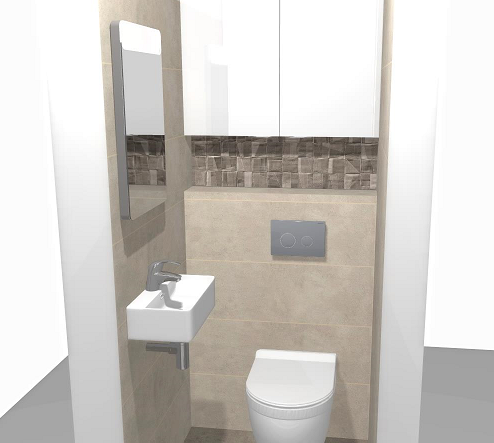 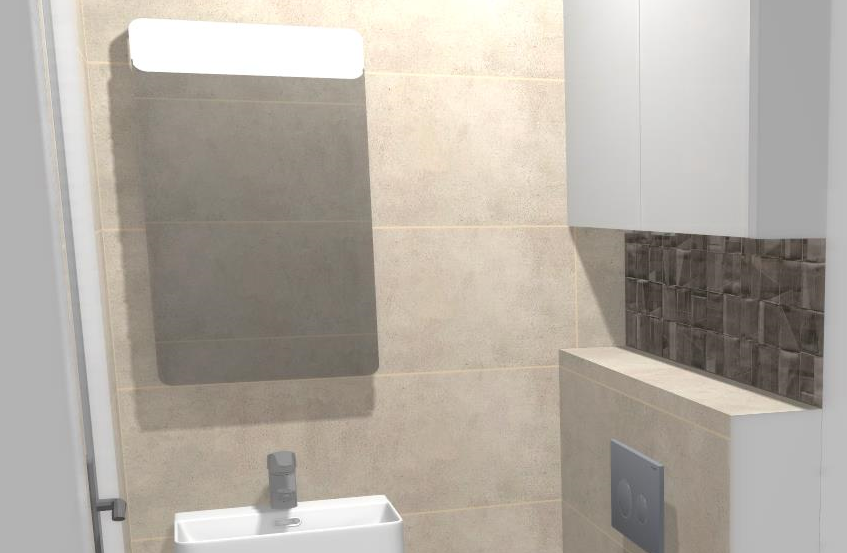 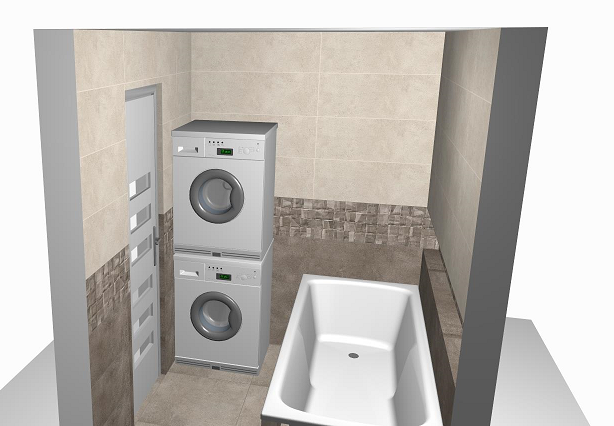 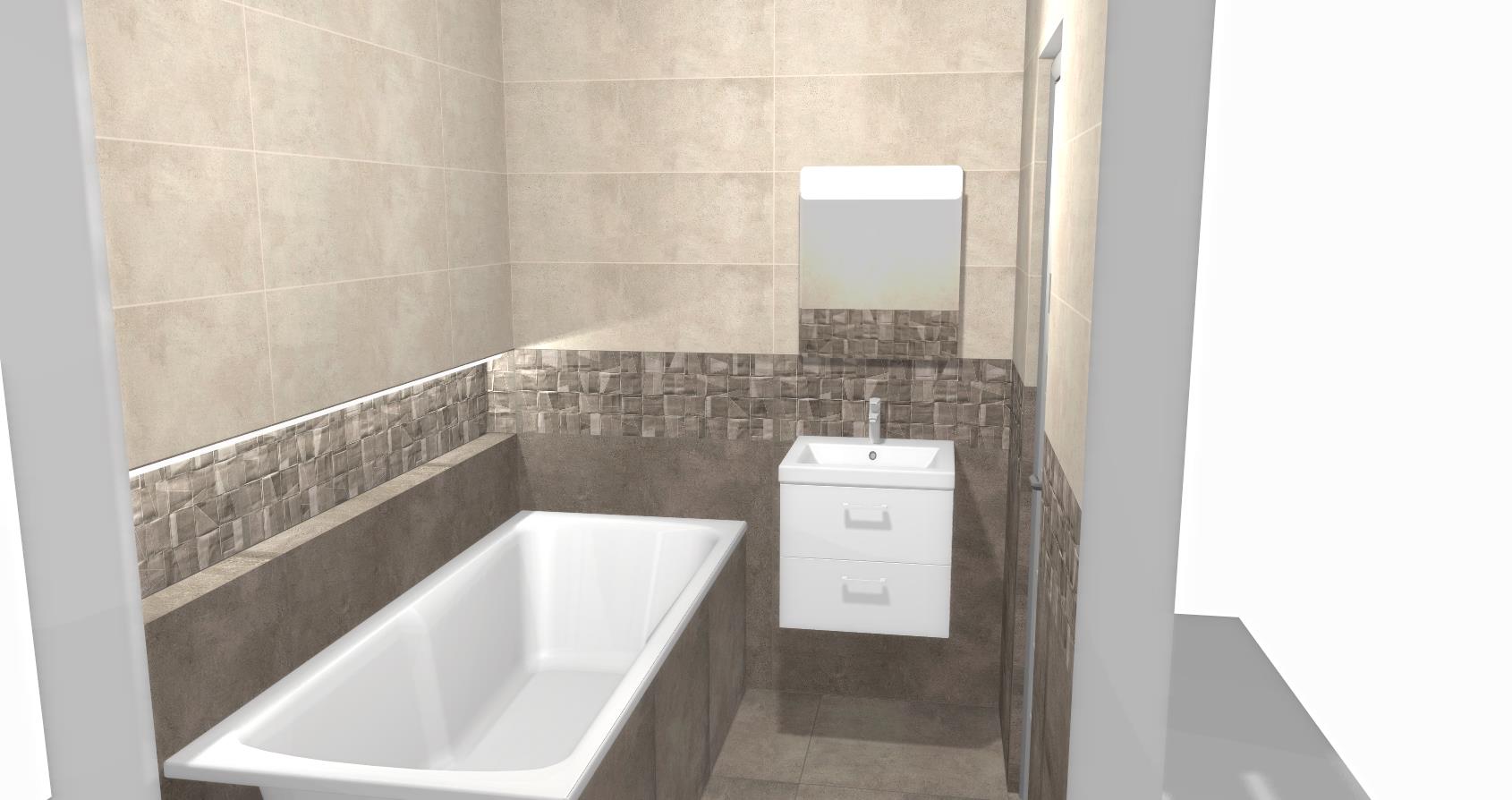 